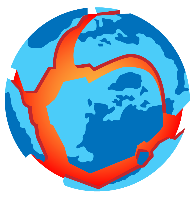 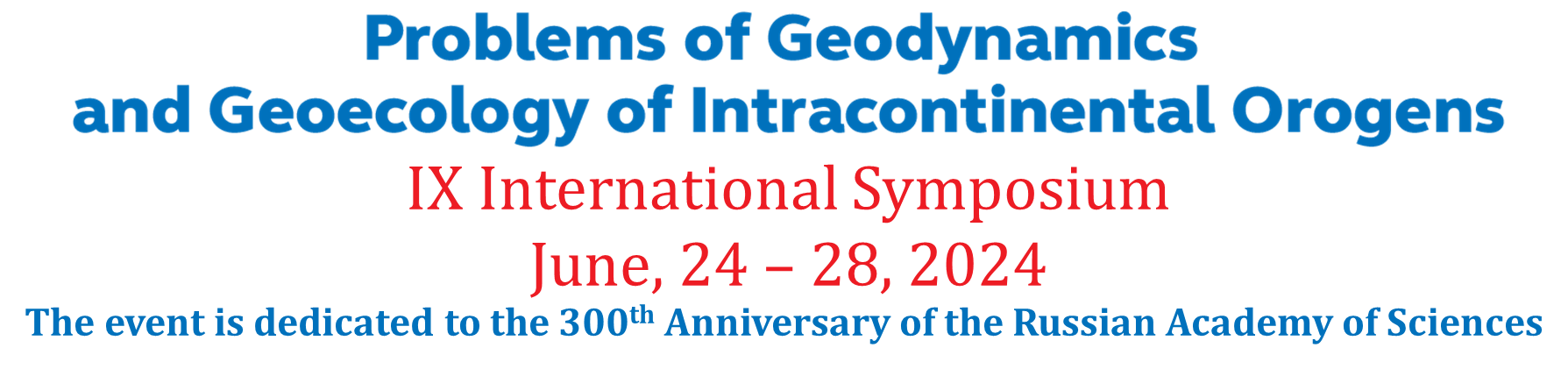 REGISTRATION FORMIn case of any questions do not hesitate to ask Olga ZabinyakovaAcademic Secretary of the Research Station of RASTel.: + 996 (312) 61-31-40; e-mail: ns_ran@mail.ruFirst NameLast NameAcademic degreeAcademic titleOrganizationAddressCountryPositionPhone numbere-mailSectionPlease, select  one of the following Symposium directions which best of all matches your report area:Deep structure and evolution of the Earth’s crust and upper mantle in the light of modern conceptions of Geodynamics. Instrumental methods for the intracontinental orogens lithosphere studying: heterogeneities, physical nature of boundaries.Stress-strain state of the Earth’s crust, issues on its block structure and self-similarity of geodeformation processes. Seismotectonics of intracontinental orogens.Complex monitoring of seismically active zones. Problems of geospheres interaction, including the influence of physical fields on endogenous processes.Electromagnetic methods in studying of seismically active regions and in monitoring of geodynamic processes. Electromagnetic data inversion methods development.Seismic hazard assessment, regional studies of seismic regime.Ecological and social consequences of endogenous and exogenous geological processes, hazard events forecasting (earthquakes, landslides, etc.)Title of scientific reportInformation about coauthors: first name, last name, organization, position, address of organization, country, phone, e-mailPlease, mark if any of coauthors is a young scientists  (till 39 years old)1.Information about coauthors: first name, last name, organization, position, address of organization, country, phone, e-mailPlease, mark if any of coauthors is a young scientists  (till 39 years old)2.Information about coauthors: first name, last name, organization, position, address of organization, country, phone, e-mailPlease, mark if any of coauthors is a young scientists  (till 39 years old)3.